COMITE REGIONAL DE PETANQUE DE LA REUNION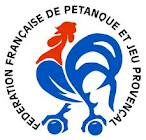 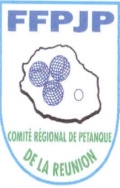 Maison Des Sports, 1 Rte de la Digue97494 Ste ClotildeTel : 0262 71 03 69- Fax : 0262 42 06 74Le 28 Janvier 2013Objet : Erratum au sujet des tarifsAux Présidentes et PrésidentsSuite à une erreur, je vous communique la rémunération des arbitres pour les concours officiels.C’est 60% pour le Comité et 40% à la charge du club.Comme convenu avec le Président Mr Bonanséa  je joins à ce courrier le calendrier pour le mois de Février.Si le joueur (se) est enregistré dans la base de données de la FFPJP mais n’est pas en possession de sa licence  lui ou elle pourra jouer sur la présentation de sa pièce d’identité.Le comité sera tolérant jusqu’à la fin Février, sachant que les licences prennent un plus de 15 jours à nous parvenir,  donc à vous Mesdames et Messieurs les Présidents de faire le nécessaire.NB : Tout joueur n’étant pas enregistré dans la base de données de la FFPJP ne pourra  pas jouer !!Nous vous prions d’agréer Mesdames et Messieurs les présidents, nos salutations les plus respectueuses.Le Président du C.R.P.R.p/o la secrétaire du C.R.P.R.Rémunération des arbitresMONTANTParticipation du club (40%)Participation du comité (60%)2 JOURNEES120,00€48 ,00€72,00€1 JOURNEE80 ,00€32,00€48,00€½ JOURNEE70, 00€28,00€42,00€